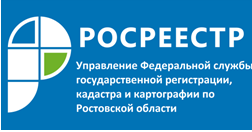 Пресс-релиз01.08.2018Управление Росреестра по Ростовской области доводит до сведения кадастровых инженеров 
о   проведении проверок межевых планов в рамках федерального государственного надзора в области геодезии и картографии.В целях предупреждения, выявления и пресечения нарушений юридическими лицами и индивидуальными предпринимателями требований законодательства Российской Федерации о геодезии и картографии, а также повышения эффективности осуществления федерального государственного надзора в области геодезии и картографии Управлением организована работа по взаимодействию государственных регистраторов прав  и сотрудников государственного геодезического надзора  при проведении правовой экспертизы документов, представленных для осуществления государственного кадастрового учета. Управлением на регулярной основе проводится мониторинг межевых и технических планов, представленныхкадастровыми инженерами для осуществления государственного кадастрового учета. В 1 полугодии 2018 года  проверено 1175 межевых планов, на предмет достоверности сведений об используемой исходной геодезической основе, соблюдения точности определения координат характерных точек границ земельных участков, а также сведений о состоянии геодезических пунктов содержащихся в межевых планах и используемых средствах измерений. В 117 межевых планах (10%) выявлены нарушения  обязательных требований, а именно:- используемые пункты ГГС получены из неустановленных источников - 19 межевых планов (32%);- используемые пункты ГГС отсутствуют в указанной  в межевом плане выписке из каталога координат  -19 межевых планов (32%);- использование выписки из каталога координат и высот выданной  другой организации - 18 межевых планов (30%); - недостоверные значения координат - 19 межевых планов (32%); -используемые пункты ГГС отсутствуют в каталоге координат и высот МСК-61 - 11 межевых планов (18%);- вместо названий пунктов внесение номеров данных пунктов по каталогу координат и высот МСК-61 - 3 межевых плана (5%); - неверные названия пунктов ГГС - 2 межевых плана (3%);- некорректное отображение координат исходных пунктов ГГС (переставлены местами абсцисса Х и ордината У) - 2 межевых плана (3%);- превышение расстояния от исходных пунктов ГГС до объекта работ - 1 межевой план (1%);- отсутствие сведений о геодезических  средствах измерений - 1 межевой план (1%);- использование геодезических  средств измерений не прошедших ежегодную поверку - 1 межевой план (1%).По результатам мониторинга вынесены предостережения о недопустимости нарушения обязательных требований 63 кадастровым инженерам, привлечены к административной ответственности по  ст. 19.7 КоАП РФ, за непредоставление сведений о повреждении пунктов государственной геодезической сети использованных в качестве геодезической основы
38 кадастровых инженеров. По материалам    направленным в прокуратуру привлечены судами  к административной ответственности по ч. 4 ст. 14.35 КоАП РФ за  внесение заведомо ложных сведений в межевой план 4 кадастровых инженера.С 1 августа 2018 года проверка межевых планов будет осуществляться  на предмет наличия или отсутствия оснований для приостановления государственного учета в части проверки достоверности сведений о координатах  пунктов использованной геодезической основы, состояния геодезических пунктов, сведений о результатах поверки средств измерений, использования установленных методов  измерений и схем геодезических построений, а также  соблюдения требований к точности определения координат характерных точек границ земельных участков.В случае выявления нарушений законодательства в сфере геодезии, 
в связи с чем форма и (или) содержание документов, предоставленных для осуществления государственного кадастрового учета, не соответствует требованиям законодательства Российской Федерации,  Управлением будут приниматься решения о приостановлении государственного кадастрового учета  в соответствии  с пунктом 7 части 1 статьи 26 Федерального закона от 13.07.2015 № 218-ФЗ «О государственной регистрации недвижимости».